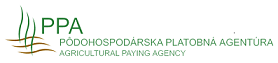 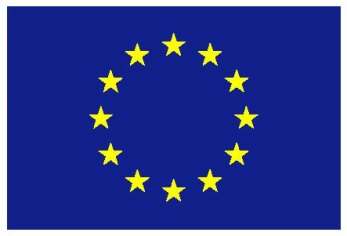          Pôdohospodárska platobná agentúra                                        Európsky poľnohospodársky fond pre rozvoj vidieka:                                                                                                                                                   Európa investuje do vidieckych oblastí 							               Európsky fond  regionálneho rozvoja  	VÝZVA NA PREDKLADANIE ŽIADOSTÍ O SCHVÁLENIE STRATÉGIE MIESTNEHO ROZVOJA VEDENÉHO KOMUNITOU A UDELENIE ŠTATÚTOV Miestnych akčných skupín Číslo výzvy: 20/PRV/2016 Pôdohospodárska platobná agentúra, Dobrovičova 12, 815 26 Bratislava, IČO: 30 794 323 (ďalej len „PPA“) vyhlasuje v zmysle ustanovení § 17 v súvislosti s § 13, zákona 
č. 292/2014 Z. z. o príspevku poskytovanom z európskych štrukturálnych a investičných fondov a o zmene a doplnení niektorých zákonov a v súlade s platnou Príručkou pre žiadateľao poskytnutie nenávratného finančného príspevku z Programu rozvoja vidieka SR 2014 – 2020 pre podopatrenie 19.2 (ďalej len „Príručka“) a metodickým pokynom pre zapracovanie Dodatku č. 3 do stratégie CLLD výzvu na predkladanie Žiadostí o schválenie stratégie miestneho rozvoja vedeného komunitou a udelenie štatútu Miestnej akčnej skupiny (ďalej len „výzva“),pre opatrenie: 		19 – Podpora na miestny rozvoj v rámci iniciatívy LEADERpodopatrenie: 	19.2 – Podpora na vykonávanie operácií v rámci stratégie miestneho rozvoja vedeného komunitouDátum vyhlásenia výzvy: 20.10.2016         	Dátum uzavretia výzvy:  02.12.2016        Formálne náležitosti výzvyKontaktné údaje poskytovateľa a spôsob komunikácie s poskytovateľom:Žiadosti o poskytnutie informácií adresujte na kanceláriu generálneho riaditeľa PPA, Dobrovičova 12, 815 26 Bratislava. Prípadné informácie je možné získať na tel. č. 02/52733800, e–mail info@apa.sk  alebo na adrese kancelárie generálneho riaditeľa PPA, Dobrovičova 12, 815 26 Bratislava. PPA bude reagovať na otázky, na ktoré je možné odpovedať informáciami zverejnenými na webovom sídle PPA len odkazmi na príslušné zverejnené dokumenty. V procese vyhodnocovania a schvaľovania Žiadostí o schválenie stratégie miestneho rozvoja vedeného komunitou a udelenie štatútu Miestnej akčnej skupiny PPA neposkytne informácie o stave ich vyhodnocovania. Výsledkom konania o Žiadosti o schválenie stratégie miestneho rozvoja vedeného komunitou a udelenie štatútu Miestnej akčnej skupiny bude rozhodnutie. Odpovede poskytnuté žiadateľovi telefonicky ústnou formou, pokiaľ neboli spracované do písomnej podoby, nemožno považovať za záväzné a žiadateľ sa na ne nemôže odvolať. PPA neposkytuje individuálne poradenstvo k výzve.Časový harmonogram konania o Žiadosti o schválenie stratégie miestneho rozvoja vedeného komunitou a udelenie štatútu Miestnej akčnej skupiny (ďalej len „ŽoSS_MAS“)Výška finančnej alokácie na jednu ŽoSS_MAS:Minimálna výška alokácie (fixná zložka) na jednu ŽoSS_MAS je 1 600 000 EUR 
a maximálna výška alokácie (fixná a variabilná zložka) je v menej rozvinutom regióne 4 000 000 EUR (zdroje EÚ a štátny rozpočet) vo viac rozvinutom regióne je 3 500 000 EUR (zdroje EÚ a štátny rozpočet). Uvedená maximálna výška alokácie zahŕňa aj výdavky na chod MAS a animácie. Horná hranica poskytnutej variabilnej zložky sa stanovuje na maximálne 2 400 000 EUR pre 1 MAS v menej rozvinutom  regióne a maximálne 1 900 000 EUR pre 1 MAS vo viac rozvinutom regióne. Podmienky a výpočet variabilnej zložky je uvedený v kapitole 6.4 Systému riadenia CLLD (LEADER a komunitný rozvoj) pre programové obdobie 2014 – 2020 v znení Dodatku č. 3.  Celkové náklady na chod MAS a animácie (náklady na oživenie) nesmú presiahnuť 20 % celkových nákladov, ktoré vznikli v rámci implementácie stratégie CLLD. CLLD. Náklady súvisiace s oživovaním stratégie (animácie) musia tvoriť minimálne 15 % a maximálne 25 % z celkových výdavkov na chod MAS a animácie.    V prípade zmiešaných MAS (zasahujúcich súčasne do územia viac rozvinutý región/ostatných regiónov a menej rozvinutého regiónu) je zdroje na operácie v rámci stratégie CLLD potrebné rozlíšiť podľa kategórie regiónu t.j. na menej rozvinutý a viac rozvinutý región/ostatný región, podľa toho, na území ktorého sa budú operácie realizovať. Chod MAS a animácie u zmiešaných MAS budú financované v rámci „PRV viac rozvinutý región/ostatný región“.Žiadateľ formou dodatku k Stratégii miestneho rozvoja vedeného komunitou (ďalej len „stratégia CLLD“) vykoná úpravu finančnej alokácie v rámci stratégie CLLD  v súlade s Dodatkom č. 3, ktorým sa mení Systém riadenia CLLD (LEADER a komunitný rozvoj) pre programové obdobie 2014 – 2020 v znení Dodatku č.1 a 
č. 2, kapitola 6.4 Pridelenie finančnej alokácie pre MAS. Žiadateľ pri úprave finančnej alokácie v rámci stratégie CLLD postupuje podľa Metodického pokynu pre zapracovanie Dodatku č. 3 do stratégie CLLD, ktorý je zverejnený na webovom sídle Ministerstva pôdohospodárstva a rozvoja vidieka SR.Úprava finančnej alokácie v rámci stratégie CLLD sa vzťahuje na úpravu kapitoly 5, podkapitoly 5.2 Akčný plán a podkapitoly 5.3 Monitorovanie a hodnotenie stratégie CLLD a ďalej kapitoly 6. Finančný rámec. Žiadateľ pri úprave Akčného plánu, Monitorovania a hodnotenia stratégie CLLD a Finančného rámca stratégie CLLD musí zachovať splnenie nasledovných kritérií: rovnaké počty podopatrení PRV SR 2014 – 2020 a aktivít IROP (bodovacie kritérium C.2.1) správnosť vypracovania rozpočtu bez formálnych, logických, vecných, resp. súčtových chýb (bodovacie kritérium C.5)   správnosť vypracovania rozpočtu bez formálnych, logických, vecných, resp. súčtových chýb (bodovacie kritérium C.5.1)  rovnaký percentuálny podiel zamerania stratégie na neverejný sektor (bodovacie kritérium C.5.2) vyváženosť stratégie z hľadiska vyváženosti medzi PRV SR 2014 – 2020 a IROP (bodovacie kritérium C.5.3) rovnaký počet predpokladaných vytvorených pracovných miest (bodovacie kritérium C.6) MPRV SR odporúča, aby žiadatelia pri spracovaní úpravy finančnej alokácie v rámci stratégie CLLD brali do úvahy ciele akčných plánov prijatých v najmenej rozvinutých okresoch a podieľali sa na ich napĺňaní. Indikatívna výška finančných prostriedkov určených na vyčerpanie vo výzvyVzhľadom na multifondový charakter stratégií miestneho rozvoja vedeného komunitou je zabezpečené financovanie z dvoch fondov: Európskeho poľnohospodárskeho fondu pre rozvoj vidieka (ďalej len „EPFRV“) prostredníctvom PRV a Európskeho fondu regionálneho rozvoja prostredníctvom Integrovaného regionálneho operačného programu 2014 – 2020 (ďalej len „IROP“). Údaje sú uvádzané za zdroje EÚ (príslušný fond) a štátny rozpočet v členení na menej rozvinutý región a viac rozvinutý región.Miesto podania ŽoSS_MAS:ŽoSS_MAS sa podávajú poštou resp. inou prepravou (napr. zaslanie prostredníctvom kuriéra) alebo osobne v podateľni PPA na adrese: Pôdohospodárska platobná agentúra, Dobrovičova 12, 815 26 Bratislava, v čase v pondelok – štvrtok od 8.00 do 15.00 hod a v piatok od 8.00 do 12.00 hod.Ďalšie formálne náležitosti:ŽoSS_MAS sa podávajú a prijímajú v písomnej papierovej forme počas lehoty uvedenej v tejto výzve, a to na predpísanom tlačive „Formulár Žiadosti o schválenie stratégie miestneho rozvoja vedeného komunitou a udelenie štatútu Miestnej akčnej skupiny“, ktoré tvorí prílohu č. 5.1 tejto výzvyŽiadateľ môže podať v rámci tejto výzvy len jednu ŽoSS_MAS.Žiadateľ je v zmysle § 19 ods. 4 zákona o príspevku poskytovanom z európskych štrukturálnych a investičných fondov a o zmene a doplnení niektorých zákonov povinný predložiť ŽoSS_MAS riadne, včas a vo forme určenej poskytovateľom vo výzve.ŽoSS_MAS vrátane príloh je predložená riadne, ak sú formulár ŽoSS_MAS a prílohy vyplnené na počítači v slovenskom jazyku, resp. v prípade príloh predložených v inom ako slovenskom jazyku, je priložený preklad do slovenského jazyka. Preklad do slovenského jazyka sa nevyžaduje v prípade príloh, ktoré sú originálne vyhotovené v českom jazyku a sú vypracované vo formáte, ktorý umožňuje objektívne posúdenie obsahu ŽoSS_MAS (t.j. čitateľnosť písma).ŽoSS_MAS je doručená včas, ak je doručená v písomnej forme, vrátane CD/DVD nosiča osobne na PPA alebo odovzdaná na poštovú, resp. inú prepravu (napr. zaslanie prostredníctvom kuriéra) na adresu PPA stanovenú vo vyzve, a to najneskôr do dátumu uzatvorenia vyzvania. Za dátum doručenia ŽoSS_MAS včas, sa považuje:v prípade osobného doručenia deň jej fyzického doručenia v písomnej forme na adresu PPA uvedenú vyššie. Podať ŽoSS_MAS za MAS osobne do podateľne PPA je oprávnená akákoľvek osoba zastupujúca MAS.prípade zaslania poštou alebo kuriérom deň odovzdania ŽoSS_MAS na takúto prepravu. PPA akceptuje uvedený dátum (obmedzuje maximálnu prípustnú lehotu prostredníctvom poštovej alebo inej prepravy ŽoSS_MAS) iba v prípade, ak takto podané ŽoSS_MAS boli prijaté z pošty podateľňou ústredia PPA najneskôr do 7. pracovného dňa (vrátane dňa podania ŽoSS_MAS na pošte) od dátumu stanoveného ako posledný deň prijímania ŽoSS_MAS (uzavretia výzvy).ŽoSS_MAS je doručená v určenej forme, ak je vyplnený formulár ŽoSS_MAS (v zmysle podmienok uvedených vo formulári ŽoSS_MAS, ktorý je prílohou č. 5.1 výzvy) a zároveň formulár ŽoSS_MAS a prílohy ŽoSS_MAS  sú doručené v písomnej forme (1 originál ako aj na CD/DVD nosiči).V prípade, že ŽoSS_MAS nebola doručená včas, riadne, v určenej forme, t.j. že nebol dodržaný rozhodujúci dátum lehoty určenej na predkladanie ŽoSS_MAS vo výzve a/alebo ŽoSS_MAS nebola doručená v určenej forme, PPA konanie zastaví a vydá Rozhodnutie o zastavení konania v znení § 20 ods. 2 zák. č. 292/2014 Z. z.ŽoSS_MAS sa podávajú spolu so všetkými povinnými  prílohami v zalepenej obálke/balíku. V ľavom hornom rohu obálky/balíka žiadateľ uvedie číslo tejto výzvy, názov opatrenia/podopatrenia, obchodné meno, IČO v pravom dolnom rohu obálky/balíka žiadateľ uvedie nápis „Neotvárať“ŽoSS_MAS sa podávajú uložené spolu s povinnými prílohami v pevnom zakladacom šanóne ľubovoľnej farby. Prílohy sa do šanónu vkladajú zostupne, tzn. zhora nadol, pričom na vrchu bude formulár ŽoSS_MAS a nasledovať budú povinné prílohy podľa poradia uvedeného v ŽoSS_MAS. Každá príloha bude založená zvlášť vo fóliovom euroobale (ak technicky nie je možné v euroobale, použije sa iný vhodný spôsob podľa uváženia žiadateľa).ŽoSS_MAS sa podávajú v jednom originálnom vyhotovení. ŽoSS_MAS musia byť podpísané štatutárnym orgánom žiadateľa alebo osobou úradne splnomocnenou štatutárnym orgánom žiadateľa na mieste/miestach predpísaných vo formulári ŽoSS_MASAk vzniknú pochybnosti o pravdivosti alebo úplnosti ŽoSS_MAS alebo jej príloh, PPA tieto pochybnosti oznámi žiadateľovi a vyzve ho, aby sa k nim vyjadril.PPA registruje len kompletné ŽoSS_MAS, t.j. ŽoSS_MAS, ktoré obsahujú všetky povinné prílohy, uvedené vo formulári ŽoSS_MAS, v časti „C Povinné prílohy projektu pri podaní Žiadosti o schválenie stratégie miestneho rozvoja vedeného komunitou a udelenie štatútu Miestnej akčnej skupiny, zoradené podľa predpísaného poradia. V prípade nesplnenia týchto podmienok nebudú ŽoSS_MAS akceptované a PPA konanie o ŽoSS_MAS zastaví a vydá Rozhodnutie o zastavení konania v znení § 20 ods. 2 zák. č. 292/2014 Z. z. Podmienky oprávnenosti ŽoSS_MASOprávnenosť žiadateľa (prijímateľa)Oprávnení na podanie ŽoSS_MAS sú:Občianske združenie v zmysle zákona č. 83/1990 Zb. o združovaní občanov v znení neskorších predpisov, ktoré je založené a pracuje na princípoch LEADER a ktorému bola  vydaná hodnotiaca správa projektového zámeru na základe výzvy MPRV SR na predkladanie projektových zámerov v rámci Programu rozvoja vidieka SR 2014 – 2020, číslo výzvy 1MAS/PRV/2015.Oprávnenosť aktivítV rámci výzvy na predkladanie ŽoSS_MAS sa neposudzuje oprávnenosť aktivít stratégií CLLD, tie boli posudzované v rámci výzvy MPRV SR na predkladanie projektových zámerov v rámci Programu rozvoja vidieka SR 2014 – 2020,  číslo výzvy 1MAS/PRV/2015.Oprávnenosť výdavkov pre žiadateľaV rámci výzvy o schválenie ŽoSS_MAS nevznikajú žiadne oprávnené výdavky.Oprávnenosť miesta realizácie projektuCelé územie Slovenska (NUTS I) – v súlade s podmienkami uvedenými v bode 2.5 Kritériá pre výber projektov, ktoré je rozdelené na menej rozvinuté regióny (mimo Bratislavského kraja) a viac rozvinutý región/ostatné regióny (Bratislavský kraj).Kritériá pre výber projektovVšeobecné kritériá poskytnutia príspevkuInvestície sa musia realizovať na území Slovenska, v prípade prístupu LEADER/CLLD na území príslušnej MAS	Nehnuteľnosti, ktoré sú predmetom projektu sa musia nachádzať na území SR, resp. príslušnej MAS, hnuteľné veci, ktoré sú predmetom projektu – stroje, technológie a pod. sa musia využívať na území SR resp. príslušnej MAS; v rámci výziev pre jednotlivé opatrenia sa môže v súlade s čl. 70 nariadenia Európskeho parlamentu a Rady (EÚ) č. 1303/2013 stanoviť, že niektoré aktivity neinvestičného charakteru môžu byť realizované aj mimo územia SR ale v rámci EÚ, napr. pri projektoch nadnárodnej spolupráce realizovaných miestnymi akčnými skupinami, pri vzdelávacích projektoch a pod. a mimo EÚ v prípade operácií, ktoré sa týkajú technickej pomoci alebo propagačných aktivít, ako aj v prípade projektov nadnárodnej spolupráce realizovaných miestnymi akčnými skupinami.Žiadateľ nemá evidované nedoplatky poistného na zdravotné poistenie, sociálne poistenie a príspevkov na starobné dôchodkové poistenie	§ 8a ods. 4 zákona č. 523/2004 Z. z. o rozpočtových pravidlách verejnej správy a o zmene a doplnení niektorých zákonov v znení neskorších predpisov. Splátkový kalendár potvrdený veriteľom sa akceptuje.Žiadateľ nie je v likvidácii (netýka sa fyzických osôb uvedených v § 2 odseku 2. písmena b), d) zákona č.513/1991 Zb. Obchodný zákonník), nie je voči nemu vedené konkurzné konanie; nie je v konkurze, v reštrukturalizácii a nebol voči nemu zamietnutý návrh na vyhlásenie konkurzu pre nedostatok majetku a neporušil v predchádzajúcich 3 rokoch zákaz nelegálneho zamestnávania.	§ 8a ods. 4 zákona č. 523/2004 Z. z. o rozpočtových pravidlách verejnej správy a o zmene a doplnení niektorých zákonov v znení neskorších predpisov. V priebehu trvania zmluvy o poskytnutí NFP táto skutočnosť podlieha oznamovacej povinnosti prijímateľa voči poskytovateľovi.Žiadateľ má vysporiadané finančné vzťahy so štátnym rozpočtom po lehote splatnosti, a nie je voči nemu vedený výkon rozhodnutia.	§ 8a ods. 4 zákona č. 523/2004 Z. z. o rozpočtových pravidlách verejnej správy a o zmene a doplnení niektorých zákonov v znení neskorších predpisov. V priebehu trvania zmluvy o poskytnutí NFP táto skutočnosť podlieha oznamovacej povinnosti prijímateľa voči poskytovateľovi.	Podmienka sa netýka výkonu rozhodnutia voči členom riadiacich a dozorných orgánov žiadateľa, ale je relevantná vo vzťahu k subjektu žiadateľa.Na operáciu možno poskytnúť podporu z jedného alebo viacerých EŠIF alebo z jedného alebo viacerých programov a z iných nástrojov EÚ za podmienky, že sa na výdavkovú položku, zahrnutú do žiadosti o platbu na úhradu jedným z EŠIF, neposkytla podpora z iného fondu alebo nástroja EÚ a SR, ani podpora z rovnakého fondu v rámci iného programu, ani podpora z rovnakého fondu v rámci toho istého programu, ani v rámci predchádzajúceho obdobia.	V priebehu trvania zmluvy o poskytnutí NFP táto skutočnosť podlieha oznamovacej povinnosti prijímateľa voči poskytovateľovi.	Čl. 65 ods. 11 nariadenia Európskeho parlamentu a Rady (EÚ) č. 1303/2013, ktorým sa stanovujú spoločné ustanovenia o Európskom fonde regionálneho rozvoja, Európskom sociálnom fonde, Kohéznom fonde, Európskom poľnohospodárskom fonde pre rozvoj vidieka a Európskom námornom a rybárskom fonde a ktorým sa zrušuje nariadenie Rady (ES) č. 1083/2006.Každá investičná operácia, ak sa na ňu vzťahuje zákon č. 24/2006 Z. z. o posudzovaní vplyvov na životné prostredie, musí byť vopred posúdená na základe tohto zákona.	Čl. 45 ods. 1 nariadenia Európskeho parlamentu a Rady (EÚ) č. 1305/2013 o podpore rozvoja vidieka prostredníctvom Európskeho poľnohospodárskeho fondu pre rozvoj vidieka (EPFRV) a o zrušení nariadenia Rady (ES) č. 1698/2005). Pri ŽoNFP sa predkladá len stanovisko či  podlieha posudzovaniu.netýka sa tohto podopatreniaŽiadateľ musí postupovať pri obstarávaní tovarov, stavebných prác a služieb, ktoré sú financované z verejných prostriedkov, v súlade so zákonom č. 343/2015 Z. z. v znení neskorších predpisov.	Zákon č. 343/2015 Z. z. o verejnom obstarávaní a o zmene a doplnení niektorých zákonov v znení neskorších predpisov v súvislosti s § 41 zákona č. 292/2014 Z. z. o príspevku poskytovanom z európskych štrukturálnych a investičných fondov a o zmene a doplnení niektorých zákonov.netýka sa tohto podopatreniaŽiadateľ musí zabezpečiť hospodárnosť, efektívnosť a účinnosť použitia verejných prostriedkov.	§ 19 ods. 3 zákona č. 523/2004 Z. z. o rozpočtových pravidlách verejnej správy a o zmene a doplnení niektorých zákonov v znení neskorších predpisov. Nepreukazuje sa pri paušálnych platbách.Žiadateľ musí dodržiavať princíp zákazu konfliktu záujmov v súlade so zákonom č. 292/2014 Z. z. o príspevku poskytovanom z európskych štrukturálnych a investičných fondov a o zmene a doplnení niektorých zákonov.	§ 46 zákona č. 292/2014 Z. z. o príspevku poskytovanom z európskych štrukturálnych a investičných fondov a o zmene a doplnení niektorých zákonov.Operácie, ktoré budú financované z EPFRV, nesmú zahŕňať činnosti, ktoré boli súčasťou operácie, v prípade ktorej sa začalo alebo malo začať vymáhacie konanie v súlade s článkom  71 nariadenia Európskeho parlamentu a rady (EÚ) č. 1303/2013 po premiestnení výrobnej činnosti mimo EÚ.	V priebehu trvania zmluvy o poskytnutí NFP táto skutočnosť podlieha oznamovacej povinnosti prijímateľa voči poskytovateľovi.Žiadateľ ani jeho štatutárny orgán, ani žiadny člen štatutárneho orgánu, ani prokurista/osoba splnomocnená zastupovať žiadateľa v konaní o ŽoNFP neboli právoplatne odsúdení za:  a)	trestný čin korupcie (§261-263 Trestného zákona), b)	trestný čin poškodzovania finančných záujmov EÚ (§328-336 Trestného zákona), c)	trestný čin legalizácie príjmu z trestnej činnosti (§233-234 Trestného zákona), d)	trestný čin založenia, zosnovania a podporovania zločineckej skupiny (§296 Trestného zákona), e)	trestný čin machinácie pri verejnom obstarávaní a verejnej dražbe (§266-268 Trestného zákona).Nariadenie Komisie (ES, Euratom) č. 1302/2008 zo 17. decembra 2008 o centrálnej databáze vylúčených subjektov (ďalej len „Nariadenie o CED“).V prípade, že sa na dané činnosti vzťahujú pravidlá štátnej pomoci resp. pomoci de minimis, žiadateľ musí spĺňať podmienky vyplývajúce zo schém štátnej pomoci/pomoci de minimis.	Nariadenie Komisie (EÚ) č. 702/2014, ktorým sa určité kategórie pomoci v odvetví poľnohospodárstva a lesného hospodárstva a vo vidieckych oblastiach vyhlasujú za zlučiteľné s vnútorným trhom pri uplatňovaní článkov 107 a 108 Zmluvy o fungovaní Európskej únie; nariadenie Komisie (EÚ) č. 1407/2013 o uplatňovaní článkov 107 a 108 Zmluvy o fungovaní Európskej únie na pomoc de minimis.	Nariadenie Komisie (EÚ) č. 651/2014 o vyhlásení určitých kategórií pomoci za zlučiteľné s vnútorným trhom podľa článkov 107 a 108 Zmluvy o fungovaní Európskej únie	Podmienka je relevantná iba pre subjekty, ktoré sú v zmysle výzvy povinné preukázať splnenie tejto podmienky poskytnutia príspevku.Investícia musí byť v súlade s normami EÚ a SR, týkajúcimi sa danej investície.netýka sa tohto podopatreniaVýberové kritériáSplnenie výberových kritérií pre výber projektov  PPA overí výhradne na základe hodnotiacej správy projektového zámeru vypracovanej MPRV SR schválenej výberovou komisiou zriadenou gestorom CLLD, ktorá tvorí povinnú prílohu Žiadosti o schválenie stratégie miestneho rozvoja vedeného komunitou a udelenie štatútu Miestnej akčnej skupiny. V prípade potreby je PPA oprávnená vyžiadať záverečnú hodnotiacu správu projektového zámeru od MPRV SR a overiť splnenie výberových kritérií na základe nej.Počet obyvateľov MAS je vyšší alebo rovný ako 10 000 a nižší alebo rovný ako 150 000 (údaje k 31.12. 2014).Hustota obyvateľstva celého územia MAS nesmie byť vyššia ako 150 obyv./km2 – hustota sa vypočíta vydelením celkového počtu obyvateľov MAS celkovou rozlohou územia MAS (údaje k 31.12. 2014).Minimálny počet obcí tvoriacich MAS je 7 (obce môžu byť zastúpené aj združením, príp. mikroregiónom). Ak je obec zastúpená združením, prípadne mikroregiónom, nemôže súčasne vystupovať ako samostatný člen MAS.MAS má právnu subjektivitu, t.z. je zastúpená občianskym združením v zmysle zákona č. 83/1990 Zb. o združovaní občanov v znení neskorších predpisov.MAS má vytvorenú minimálnu štruktúru orgánov a ich právomocí v súlade s kapitolou 6.1.4 Systému riadenia CLLD (LEADER a komunitný rozvoj) pre programové obdobie 2014 – 2020.MAS je zoskupenie predstaviteľov verejných a súkromných miestnych spoločensko-hospodárskych záujmov, v ktorých na úrovni rozhodovania nemajú ani orgány verejnej moci, ani žiadna záujmová skupina viac ako 49 % hlasovacích práv.Členovia MAS musia pôsobiť na území MAS, t.z. mať na území MAS trvalý alebo prechodný pobyt, sídlo alebo prevádzku.Z podpory sú vylúčené krajské mestá s výnimkou mestských častí Bratislavy a Košíc do 5000 obyvateľov s vlastnými samosprávnymi orgánmi. Pozn.: Prímestskou časťou  krajských miest sa rozumie mestská časť, ktorá je právnickou osobou v zmysle § 1a ods. 2 zákona č. 377/1990 Zb. o hlavnom meste Slovenskej republiky Bratislave alebo právnickou osobou v zmysle § 2 ods. 2 zákona č. 401/1990 Zb. o meste Košice, pokiaľ tieto nemajú viac ako 5 000 obyvateľov.Z podpory sú vylúčené obce s počtom obyvateľov nad 20 000. Tieto môžu byť súčasťou MAS, ale nemôžu byť príjemcom podpory, a príjemcom podpory nie sú organizácie nimi zriadené (subjekty z ich území môžu byť príjemcom podpory).MAS má vypracovanú stratégiu miestneho rozvoja vedeného komunitou (stratégia CLLD) s jasne formulovanými cieľmi a opatreniami, ktoré budú prispievať k podpore miestneho rozvoja. Stratégia obsahuje definované povinné časti a je vypracovaná v súlade s Metodickým pokynom na spracovanie stratégie CLLD.Územie MAS, na ktoré sa vzťahuje stratégia CLLD, pokrýva súvislé územie ohraničujúce katastre všetkých zahrnutých obcí. Výnimkou je, ak je súvislosť územia prerušená vojenským obvodom.Stratégia CLLD vypracovaná MAS je multifondová –  zahŕňa opatrenia financované z EPFRV, ako aj z EFRR.Princípy uplatnenia výberu: PPA pri schvaľovaní stratégií CLLD a udeľovaní štatútu jednotlivým MAS postupuje výhradne podľa sumárneho protokolu z ich výberu vypracovaného výberovou komisiou zriadenou gestorom CLLD a podľa poradia v ňom uvedenom. PPA po splnení podmienok tejto výzvy vydá v prvom rade rozhodnutia o schválení štatútu MAS jednotlivým MAS, ktoré obdržali pozitívnu hodnotiacu správu, v prípade zostatku finančnej alokácie následne podľa poradia  uvedenom v sumárnom protokole z ich výberu aj MAS, ktorým bola vydaná negatívna hodnotiaca správa v dôsledku nedostatočnej finančnej alokácie.Spôsob financovaniaNeuplatňuje sa pre túto výzvu.Centrálna databáza vylúčených subjektov Spravovanie Centrálnej databázy vylúčených subjektov (CED) zahŕňa spracúvanie osobných údajov (zber údajov, prenos údajov, registrácia varovaní o vylúčení, zostavy v databáze atď.). Výkonné orgány alebo subjekty a styčné miesto, ako aj ďalšie orgány, ktoré sa v SR podieľajú na evidencii údajov v CED (napr. Generálna prokuratúra SR), sú povinné dodržiavať pravidlá ochrany osobných údajov stanovené zákonom o ochrane osobných údajov. Tretím stranám, musia byť v najskoršej fáze procesu poskytovania finančných prostriedkov z fondov EÚ poskytnuté informácie v rozsahu:identifikačné údaje prevádzkovateľa databázy CED, ktorým je účtovník Európskej Komisie,zoznam spracúvaných údajov, účel spracúvania osobných údajov,subjekty, ktorým uvedené údaje budú poskytnuté alebo sprístupnené,poučenie o právach tretích osôb v súvislosti s ochranou osobných údajov.Predbežná informácia pre žiadateľov o nenávratný finančný príspevok/o príspevok v zmysle čl. 13 Nariadenia Komisie (ES, Euratom) č. 1302/2008 o centrálnej databáze vylúčených subjektov tvorí Prílohu č. 5.2 tejto výzvy.Ďalšie podmienky schválenia ŽoSS_MASŽoSS_MAS musí byť kompletná po obsahovej stránke.ŽoSS_MAS nebude schválená v prípade, že žiadateľ uviedol nepravdivé čestné vyhlásenie žiadateľa o konflikte záujmov.Žiadateľ, ktorým je právnická osoba, nemá právoplatným rozsudkom uložený trest zákazu prijímať dotácie alebo subvencie, trest zákazu prijímať pomoc a podporu poskytovanú z fondov Európskej únie alebo trest zákazu účasti vo verejnom obstarávaní podľa osobitného predpisuPPA si vyhradzuje právo dodatočného vyžiadania ďalších informácií (objasnenia nezrovnalostí) od žiadateľa. Lehota na predloženie týchto informácií nesmie byť kratšia, ako 5 pracovných dní odo dňa doručenia výzvy osobne alebo poštou na adresu určenú vo výzve na doplnenie ďalších informácií, pričom pre posúdenie včasného doručenia chýbajúcich dokladov (údajov) platia rovnaké podmienky, ako pri prijímaní ŽoSS_MAS.Zmeny vo výzve a zrušenie výzvy:Zmeny vo výzve:PPA môže po zverejnení výzvy zmeniť formálne náležitosti výzvy vrátane jej príloh.PPA môže výzvu zmeniť vrátane jej príloh do termínu uzavretia výzvy, ak sa zmenou podstatným spôsobom nezmenia podmienky schválenia stratégie CLLD a podmienky udelenia štatútu MAS stanovené vo výzve, pričom následne termín uzavretia výzvy (v prípade potreby) primerane predĺži.PPA môže po zverejnení výzvy (aj po uzavretí výzvy) zmeniť formálne náležitosti výzvy, vrátane jej príloh. Pritom vždy posudzuje ich dopad z hľadiska zachovania princípov transparentnosti, rovnakého zaobchádzania a primeranosti. Zmeny formálnych náležitostí výzvy nemôžu mať za následok to, že by sa rozšíril alebo zúžil potenciálny okruh dotknutých žiadateľov alebo by sa takouto zmenou zasiahlo do práv a povinností potenciálnych alebo zúčastnených žiadateľov v rámci výzvy. V prípade potreby PPA môže (ale nemusí) predĺžiť lehotu na predkladanie ŽoSS_MAS (ak tak urobí, predĺženie lehoty musí byť najmenej 7 pracovných dní). PPA nie je oprávnený skrátiť dĺžku vyhlásenej výzvy.PPA v prípade zmeny výzvy umožní žiadateľovi doplniť alebo zmeniť ŽoSS_MAS podanú do termínu zmeny výzvy, ak ide o takú zmenu výzvy, ktorou môže byť skôr podaná ŽoSS_MAS dotknutá, pričom určí primeranú lehotu na doplnenie alebo zmenu ŽoSS_MAS.Zmenu výzvy nie je možné vykonať, ak ide o nasledovné podmienky schválenia stratégie CLLD a podmienky udelenia štatútu MAS: oprávnenosť žiadateľa, oprávnenosť partnera, oprávnenosť aktivít, oprávnenosť cieľovej skupiny, oprávnenosť miesta realizácie, spôsob financovania, kritériá na výber projektov.Zmeny výzvy a jej príloh, vrátane zdôvodnenia zmien budú zverejňované formou oznámenia na webovom sídle PPA: http://www.apa.sk.Zrušenie výzvy:PPA môže výzvu zrušiť do vydania prvého rozhodnutia o ŽoSS_MAS, podanej na základe výzvy, ak dôjde k podstatnej zmene podmienok schválenia stratégie CLLD a podmienok udelenia štatútu MAS.PPA predloženú ŽoSS_MAS podanú do dátumu zrušenia výzvy žiadateľovi vráti alebo o ŽoSS_MAS rozhodne, ak je možné rozhodnúť podľa podmienok poskytnutia príspevku platných ku dňu predloženia ŽoSS_MAS, pokiaľ už nebolo rozhodnuté.Zrušenie výzvy, vrátane zdôvodnenia zrušenia bude zverejnené formou oznámenia na webovom sídle PPA: http://www.apa.sk.V Bratislave  20.10.2016                                                 	Ing. Juraj Kožuch, PhD. 	generálny riaditeľPrílohy:Žiadosť o schválenie stratégie miestneho rozvoja vedeného komunitou a udelenie štatútu Miestnej akčnej skupiny Predbežná informácia pre žiadateľov o nenávratný finančný príspevok/o príspevok v zmysle čl. 13 Nariadenia Komisie (ES, Euratom) č. 1302/2008 o centrálnej databáze vylúčených subjektovIdentifikácia oblastí podpory, kde budú EŠIF a ostatné nástroje podpory použité synergickým a komplementárnym spôsobomZoznam merateľných ukazovateľovPodávanie a prijímanie ŽoSS_MASOd 20.10.2016 do 02.12.2016  Od 20.10.2016 do 02.12.2016  Od 20.10.2016 do 02.12.2016  Hodnotenie ŽoSS_MASZačína od posledného možného dátumu na doručenie ŽoSS_MAS a končí dňom vydania rozhodnutia o schválení/neschválení ŽoSS_MASZačína od posledného možného dátumu na doručenie ŽoSS_MAS a končí dňom vydania rozhodnutia o schválení/neschválení ŽoSS_MASZačína od posledného možného dátumu na doručenie ŽoSS_MAS a končí dňom vydania rozhodnutia o schválení/neschválení ŽoSS_MASPočet podaných ŽoSS_MAS v predmetnej výzveMenej ako 100 podaných ŽoSS_MASViac ako 100 a menej ako 300  podaných ŽoSS_MASViac ako 300 podaných  ŽoSS_MASVypracovanie potvrdenia o registrácii ŽoSS_MASNajneskôr do 30 pracovných dní od posledného možného dátumu na doručenie ŽoSS_MAS Najneskôr do 40 pracovných dní od posledného možného dátumu na doručenie ŽoSS_MAS Najneskôr do 60 pracovných dní od posledného možného dátumu na doručenie ŽoSS_MAS Výber ŽoSS_MASna základe sumárneho protokolu výberovej komisie zriadenej gestorom CLLD (Miestny rozvoj vedený komunitou)na základe sumárneho protokolu výberovej komisie zriadenej gestorom CLLD (Miestny rozvoj vedený komunitou)na základe sumárneho protokolu výberovej komisie zriadenej gestorom CLLD (Miestny rozvoj vedený komunitou)Vydanie rozhodnutia  o schválení/neschválení ŽoSS_MASNajneskôr do 26.01.2017Najneskôr do  09.02.2017Najneskôr do  09.03.2017zdroj EÚ + štátny rozpočetmenej rozvinuté regiónyviac rozvinutý región/ostatné regiónyPRV62 326 217,004 763 560,00IROP68 673 783,00736 440,00Spolu131 000 000,005 500 000,00